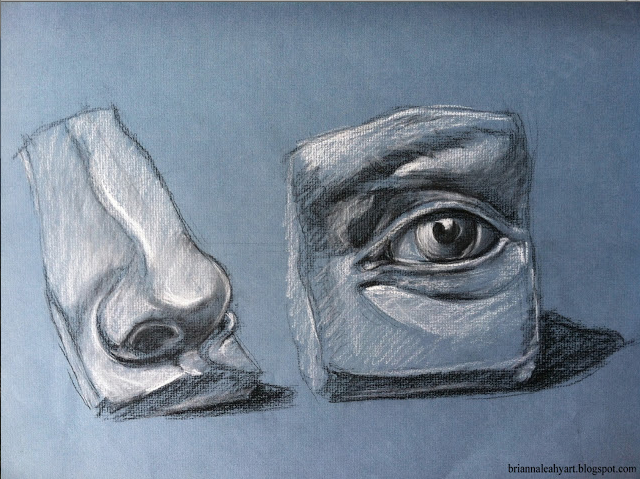 STEP 1: Make choices! What two facial features will you use? Have those traced out on tracing paper. Cut the tracing paper as a pottery shard/broken piece of ceramic.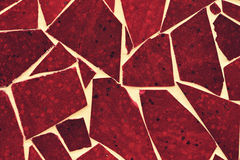 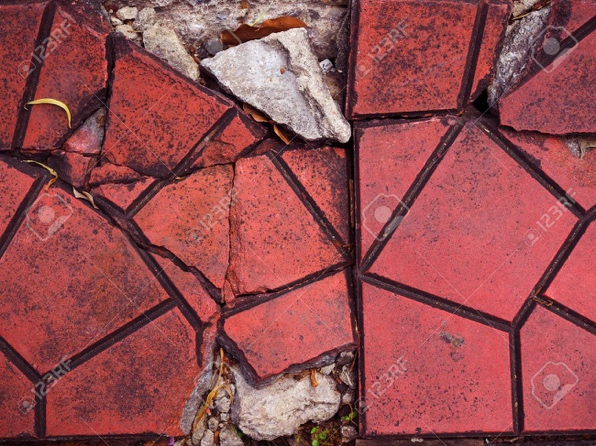 Bring your tracing paper cut out to the teacher to get your slab of claySTEP 2: Pick up your slab and drop it on the table a couple of times to create a more organic shapeSTEP 3: Put your tracing paper over your slab and retrace your facial features, pushing the lines into the clay.STEP 4: Begin creating different levels of relief- what needs to go back for sunken relief, what needs to raise up for low relief, what would stick out the farthest for high relief?How do you add clay to create high relief? Create the shape out of new clay that you want added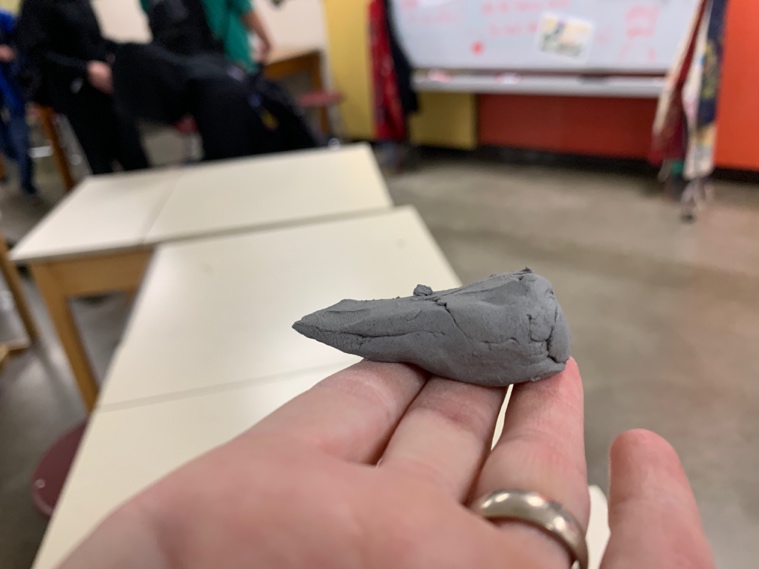 Slip and score on the back side and where you want the piece addedSmoosh and smooth it togetherSTEP 5: Use different tools to create different effects; undercut (ex: scraping clay out from inside the nostril), scraping for texture, sponge for smoothing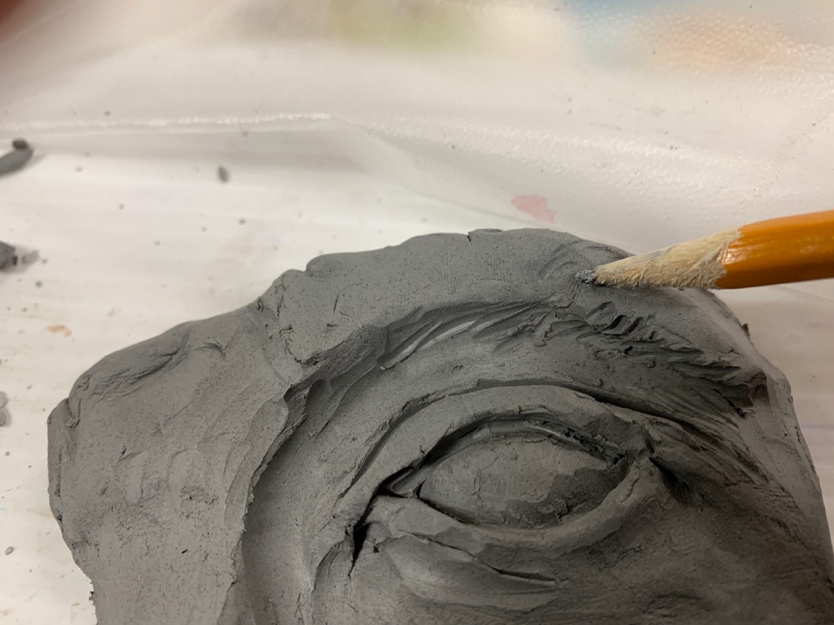 Use a pencil to draw in any hair/texture lines. Be intentional with the direction of your marks!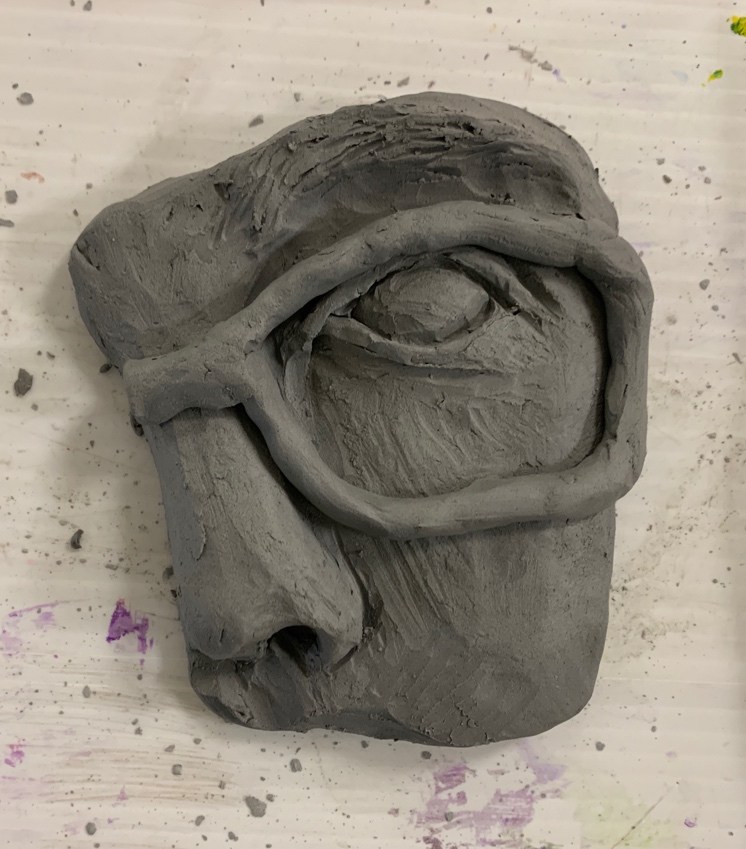 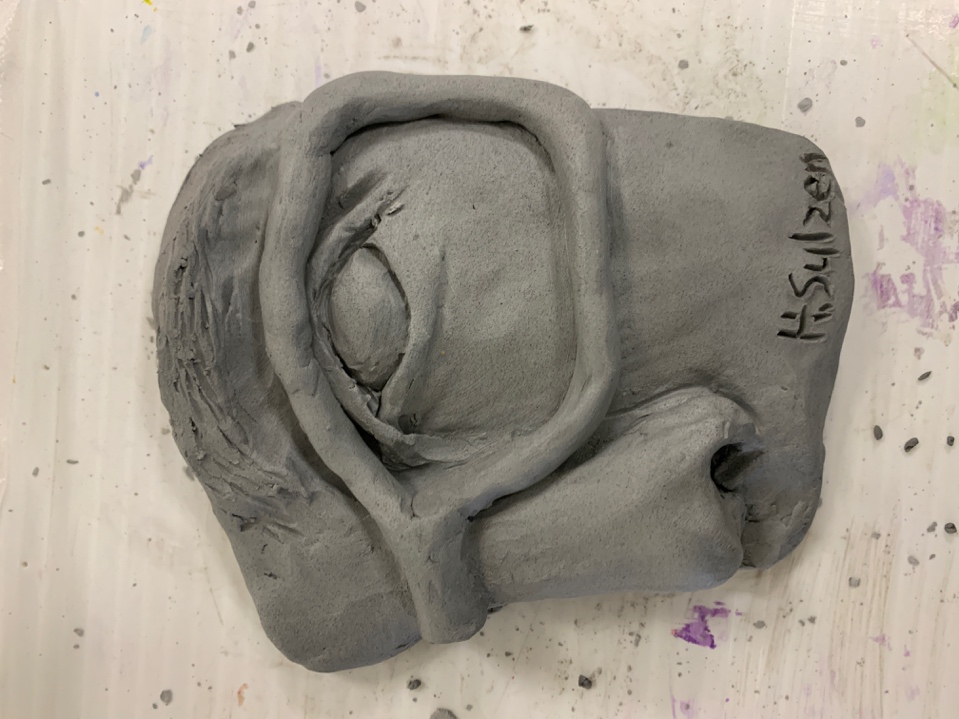 What tools can you use to smooth out the texture of the clay?OPTIONAL: Painting with underglaze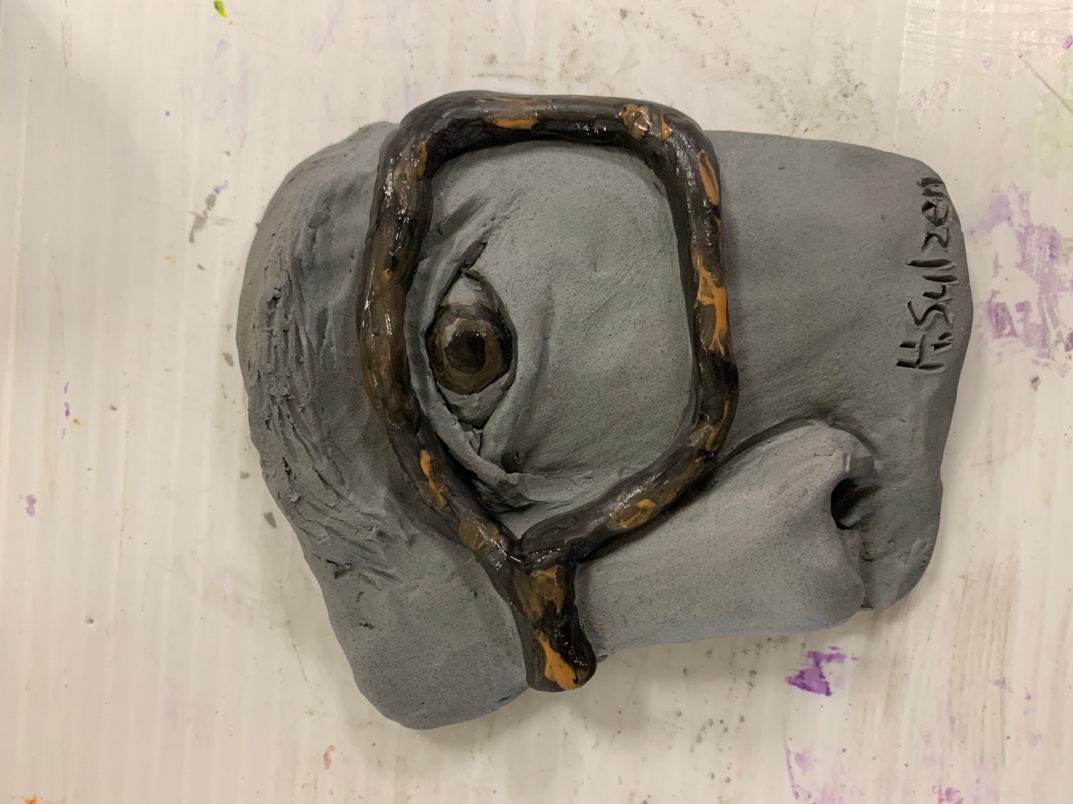 OBJECTIVEASSESSMENT 1 (low)-4 (high)At least 2 facial features from the relief-cardboard sculpture have been created out of clayFeatures are proportional to each other and are life-sizedThere are different levels of relief (sunken-low and high) used throughoutTexture is used effectively (smooth on skin, hair on eyebrow and around ear for hair)OPTIONAL: Painting with underglaze